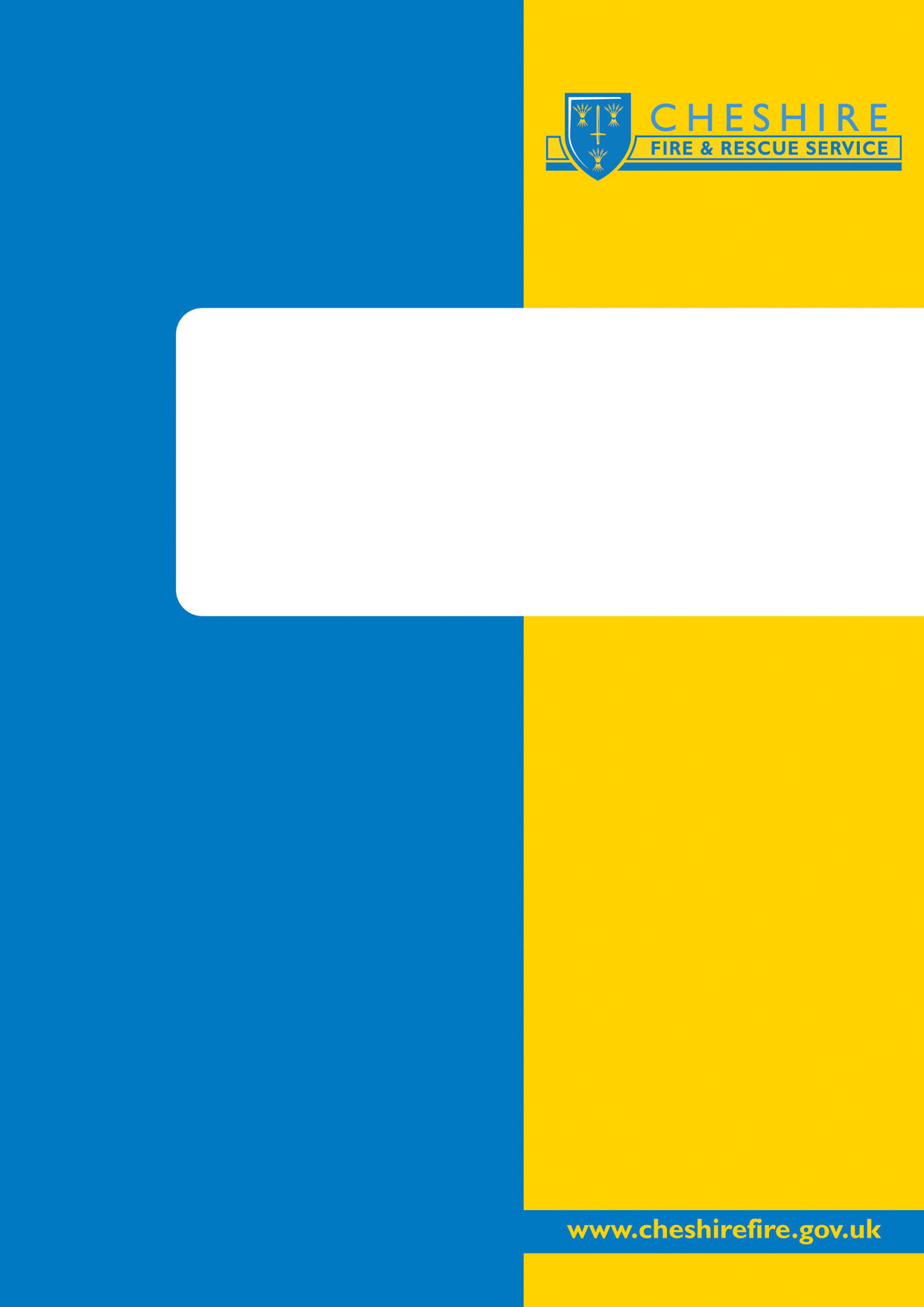 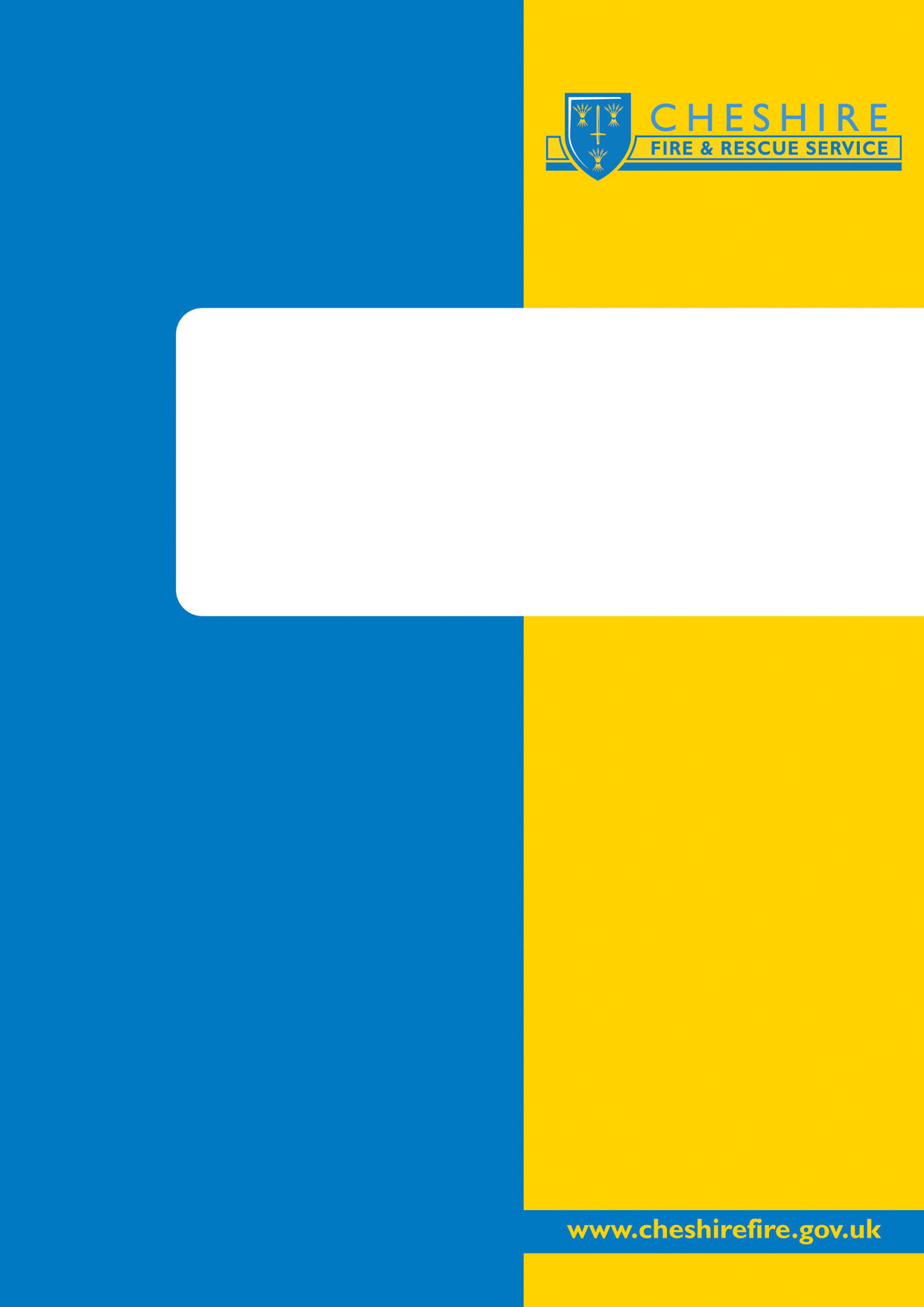 ContentsSection 1 – Risk Management Process					                    2-15		APPENDICIESAppendix 1 – Practitioners Risk on a Page						16Appendix 2 – Glossary									18				1 Risk Management ProcessRisk is one of life’s few certainties. Nothing is achieved without some element of risk, but often relatively little is done to anticipate, evaluate and manage risk, which means that not enough is done to reduce exposure to hazards. Alternatively, it can mean that potential benefits are not realised because there is some degree of hazard associated with the pursuit of opportunity.How can we evaluate and balance hazards and opportunities to make well-informed decisions and provide sustainable improvements in service delivery? This question is at the heart of risk management.The Risk Management process is dynamic and ongoing, and relies on the regular review of risks and the consequent adjustment of the control response.Risk is defined as an uncertain event or set of events that, should it occur, will have an effect on the achievement of objectives. It can be perceived as either threat or opportunity:Opportunity: An uncertain event or set of events that, should it occur, will have Positive effect on the achievement of objectives.Threat: An uncertain event or set of events that, should it occur, will have a negativeeffect on the achievement of objectives.	CFRS Vision, Mission and ObjectivesThe focus for the Fire Authority remains clear and it is to make Cheshire a safer place.  This is articulated in our vision and mission statements, underpinned by a set of strategic aims and objectives.Our Vision:	A Cheshire where there are no deaths, injuries or damage from fires or other emergencies.	Our Mission:To help create safer communities, to rescue people and protect economic, environmental and community interests.Our Strategic aims and objectives:The CFRS Risk Management ProcessThe basis of Cheshire Fire & Rescue Service’s methodology is a four step cycle: Step 1 - Identify risks aligned to organisational objectives; Step 2 - Assess & prioritise them; Step 3 - Plan & implement response; Step 4 - Review & report.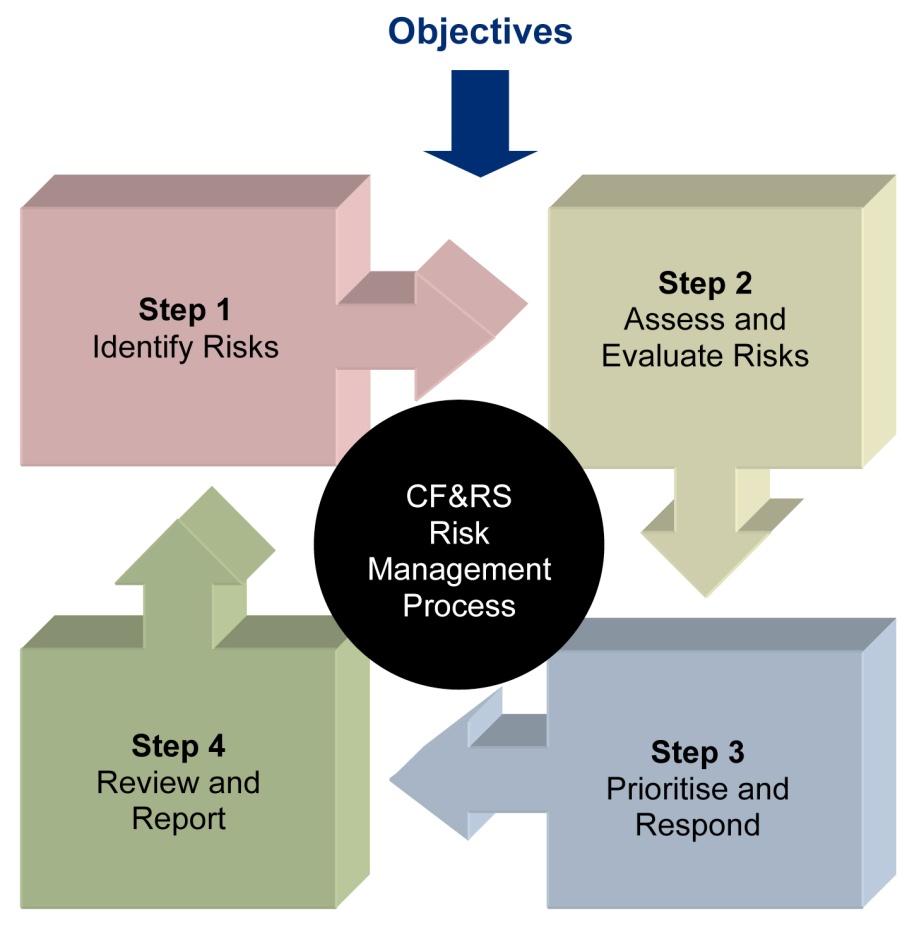 The main focus should be on the achievement of objectives rather than the assessment process itself. Too little awareness and control can damage the performance of any organisation, but an obsessive level of involvement in the fine details of risk could easily overwhelm the organisation.It is worth remembering that the amount of work conducted in assessing and managing risks should be proportionate with the intended outcomes and benefits of delivering the objective.In the risk identification process we are looking to specify the events that could impact on business objectives, whether this is the strategic plan or Service and community plans. This may have a positive effect or a negative impact, and there are 3 parts to a risk – an event that has a consequence that leads to an impact on our objectives.CFRS encourages the following methods for the identification of significant risks:Horizon scanning / forecasting – assess and understand the wider context; learn from previous experience and the experiences of others where possible. CFRS conducts a regular PESTELO (Political, Economic, Sociological, Technological, Environmental, Legislative, and Organisational) analysis as part of the strategic planning cycle, as this is an important step in the risk identification process. Bring stakeholders together to identify, analyse and prioritise significant risks within the specified activity.Use techniques such as ‘brainstorming’ to identify all potential risks.Once identified, risks that are significant enough to warrant action are recorded on the CFRS the ‘Cheshire Planning System (CPS) with control measures identified and risk owners allocated.Early Warning Indicators (EWIs) Given that risks may or may not occur, monitoring certain metrics helps the Service recognise that a risk or set of risks might be about to materialise.  These Early Warning Indicators (EWIs) enable the Service to be proactive in dealing with a risk before it happens, rather than reacting to it when it does.CFRS have a number of methods for identifying risk triggers.  Environmental and horizon scanning/forecasting and PESTELO analysis which help to identify strategic risks that may affect the environment in which the Service operates.  Monitoring a suite of performance indicators and identifying changes or emerging trends supports the identification of emerging risks or changes to the likelihood or existing risks occurring.  The Service can then put plans in place to mitigate or respond to those risks before or as they materialise. Drivers of RiskThe risks that CFRS faces can result from both internal and external factors. The following list outlines some key drivers of risk, i.e. ‘the things we do’, but the list is not exhaustive:Prevention and ProtectionCompliance to LegislationCommunity EngagementPartnershipsEmploymentFinancial ManagementHealth & SafetyOperational ResponseProcurementTechnologyTraining & DevelopmentExternal EnvironmentChange ManagementOpportunities rather than threatsIf threat risks are those we would want to mitigate, then opportunity risks are those that we might wish to maximise. Opportunity risk can be about identifying the potential to do things better to increase the benefits of an activity. This is important for an organisation that values continuous improvement. Managing opportunity risks means taking control of uncertainty and increasing the likelihood of a positive outcome or improving the impact.Opportunity risks are often missed due to the common perception that risk is negative. Identifying positive risk requires a proactive approach and most benefit can be gained from applying opportunity risk management in the early planning stages of any operational activity, project, and programme or in strategy formulation – this is where decisions can be made most easily about whether and how to exploit/enhance the opportunity.In addition, if we focus on opportunities when assessing the merits of different possible responses, this often allows us to look at bolder, more creative or innovative solutions – essentially to take greater but calculated risks.Thematic RisksAs part of the risk identification process we have the opportunity to assign themes to our risks; this allows us to group risks that have commonality and address and monitor them together through the relevant forum. Each theme has been allocated an owner and, where applicable, the owner is the Chair of a relevant Group, e.g. Equality & Diversity Task Group.CFRS thematic risk registers:FinancialReputationalOperationalHealth & SafetyPartnershipPeopleProjectEnvironmentalEquality &DiversityBusiness ContinuityThe themes are applied when recording the risk registers on the Cheshire Planning System and consideration needs to be given on the impact to the organisation when scoring thematic risks.Once the risks have been identified, the first action is to consider what existing controls are in place: we refer to these as current controls.The current controls are those that are in place at the time the initial risk assessment takes place: these may be in the form of current policies, processes, procedures, systems etc. It is the responsibility of the risk owner where practical to assess the ‘current controls’ and ensure they are relevant and fit for purpose.An assessment should then be made about which risks are going to pose the greatest threat (or opportunity). We do this by looking at both the likelihood and impact. Simply put, as the likelihood and severity of impact increases so does the measure of risk.By considering the consequence and probability of each of the risks we have identified, we can begin to prioritise which of these risks we need to look at in more detail.Scoring the risksOnce the current controls have been identified, an assessment of how soon the event could occur (likelihood) and the effect it would have on the organisation (impact) is required. The multiplied combination of these two factors (likelihood x impact) provides an overall risk score.CFRS use the standard scoring model of 1-5 where a score of 1 represents very low probability of occurring or negligible impact, and 5 represents an imminent event or catastrophic consequences. The following tables should be used for guidance when performing the risk assessment, however, the context of the risk is an important consideration so an element of professional judgement should be used in relation to the activity/objective with which it is associated. When scoring risks please also bear in mind the duration of recovery. Risk as opportunity needs to be thought through in a similar manner: for example, major impact on publicity or finances could be a positive one.Inherent LikelihoodInherent ImpactNote:	The financial impacts above relate to scoring of Strategic risks. Projects will have an approved tolerance + - 10% of the project budget Projects less than £50,000 will be escalated to Performance & Programme Board at the discretion of Strategic Change (Joint Corporate Services) and/or   Head of Finance.CFRS calculates inherent impact as being the potential on the organisation now, should the risk materialise with the current (inherent) controls in place.To obtain some consistency of scoring across the organisation it is important that risk owners assess the impact of the potential risks at an organisational level. This will enable comparisons between risks to be made easily and allow the risk profile of the Service to be analysed effectively.So when thinking through the implications of an identified risk, ‘loss of key staff’, for example, may appear to a department head as potentially having a major impact to the team objectives, but to the organisation it may be classed as minor impact depending on the role. It is important to bear in mind the impact on the organisation when scoring departmental risks. Those department risks that attract a high score when assessed in this manner are likely to be considered by the Risk Management Board for escalation to the Strategic Risk Register.Opportunity Impact AssessmentIn relation to opportunity risk, the following guidance is provided to assist the assessment of the potential positive impact to the organisation.PrioritisationThe overall inherent risk rating is calculated by multiplying the likelihood score with the impact score and a RAG system is applied as shown in the matrix below. Scoring facilitates the prioritisation of risks.Likelihood x Impact = Risk RatingIf a risk carries an overall score of 15 or above (Red), it is deemed to be of highest priority, requiring a robust plan and consideration for escalation to the Strategic Risk Register. Medium risks have a score between 9 and 14 (Amber) and require a planned managerial response. Scores of 8 or below (Green) are considered low and may need minimal action. Now the high level identification and prioritisation of risk has taken place, we need to identify what further measures we will have to take to lower the risk to an acceptable level within reasonable costs, (with opportunities, you should be looking for ways to maximise them).Risk Treatment Risk treatment involves assessing the range of options for responding to identified risk, preparing risk response plans and implementing them. In order to manage risks efficiently the minimum amount of treatment to manage a risk to an acceptable/ desired level should be applied.When considering appropriate response options, it may help to ask these three questions:Can we reduce the probability of the risk occurring?Can we reduce the magnitude of loss?Can we change the consequences of the risk?Most risks cannot be eliminated altogether and risk management involves making judgements about what level of risk is acceptable.CFRS recommends six options for response:Resourcing risk reduction activitiesSome measures will be relatively easy to implement; others may have bigger budgetary/resource implications and may need a phased approach. Risk treatment measures may be identified that fall outside the risk owner’s immediate area of influence, e.g. another department, in which case any risk treatment plan should be developed in conjunction with all relevant areas of the organisation, appropriately communicated and actions need to be allocated to individuals and regularly monitored for progress. The risk owner is responsible for overseeing progress of all identified actions.Scoring risk improvementsAn assessment should be made about what the risks will look like after the risk treatment plan has been implemented – to see how effective they are likely to be – this is known as Residual Risk. The risk scoring exercise above is repeated taking into account the impact of the proposed additional control measures/improvements, and the new score entered onto the Cheshire Planning System as the target rating. The Residual Risk is the target result that the risk treatment plan should be designed to achieve.Control effectivenessMany of the risks identified will already have controls in place or will require additional controls to manage the risk to an acceptable level. It is important to ensure that these controls are working effectively through periodically assessing how they are working in practice. The table below provides some guidance.ContingencyContingency arrangements should be considered, particularly for significant risks – these are the actions that will be taken or processes to be implemented in the event that the risk occurs, for example Crisis Management Plan. The contingency arrangements should be entered into the risk record on the Cheshire Planning System.RecordingThe Cheshire Planning System is a dynamic environment which holds all CFRS risk registers. All of the response actions identified as part of the risk treatment plan should be recorded on the risk registers in the Cheshire Planning System and should then be effectively managed. Risk owners can assign mitigating actions to be delivered but need to continue to monitor and record progress against the management of each risk on their risk registers using the Cheshire Planning System to facilitate this.Escalation and demotion processIf the risk cannot be managed at the level at which responsibility has been assigned, risk owners should escalate the risk for consideration at a higher level.Illustration of risk escalation process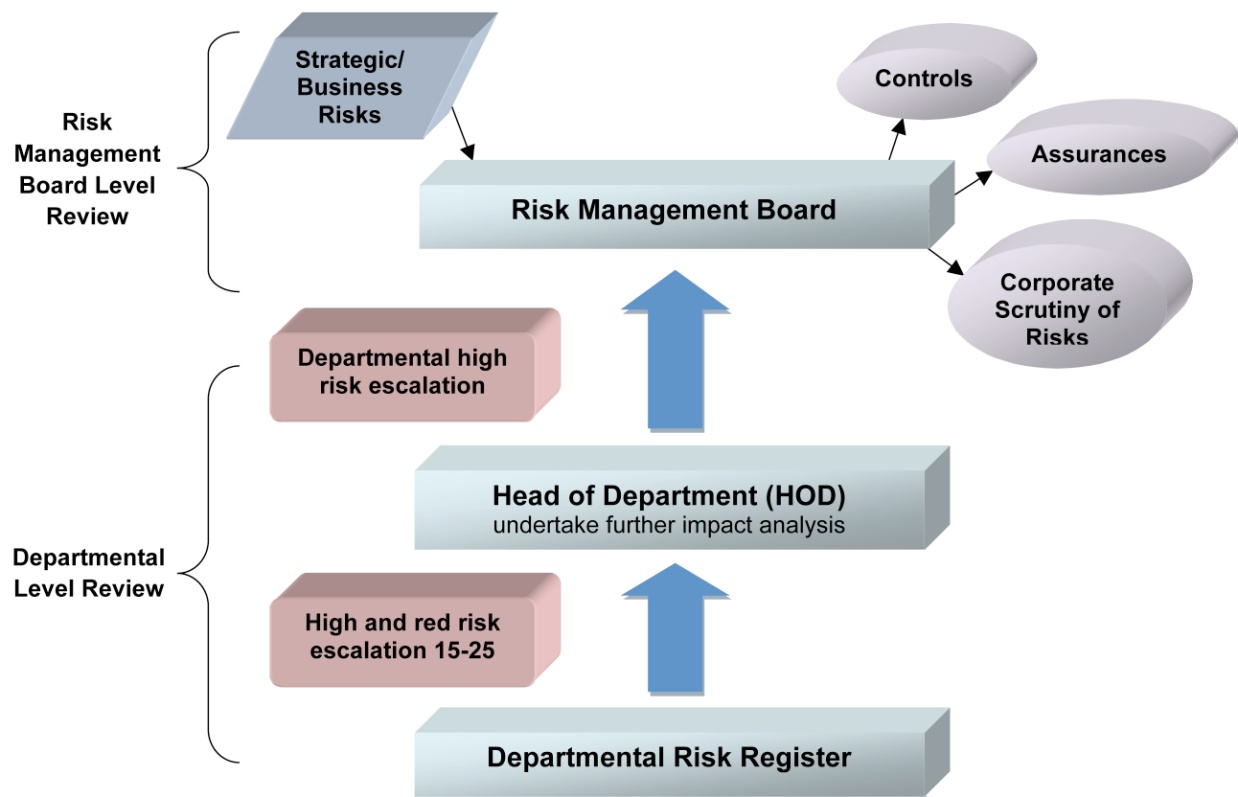 Risks can also be demoted if sufficient action has been taken which has reduced the likelihood and/or impact of the risk on the delivery of our corporate objectives.All significant risks scoring 15-25 should be considered as major and will need to be discussed with the Head of Department who, after further impact analysis, will make the decision whether to escalate it to the Risk Management Board for inclusion on the Strategic Risk Register. Once the decision has been made to escalate a risk, the risk should be tabled for discussion at the next Risk Management Board.Risk reporting is important to provide assurance to management, Members of the Fire Authority, and stakeholders, that the organisation understands its risk profile and responds to risk in an efficient manner that facilitates the effective, well managed achievement of objectives. It is integral to performance management. Risk reporting can guide positive behaviour as successes are recognised and lessons learnt, thus encouraging continuous improvement. The Risk Management Policy (can be assessed below) provides the overall direction for risk management within the Fire Authority Organisational RisksCheshire Fire & Rescue Service Strategic Risk Register is reviewed:Regularly by the individual risk owners;Quarterly by Head of Department facilitated by the Planning & Performance team (Joint Corporate Services)Six monthly by the Risk Management Board;Annually by the Fire Authority.Departmental RisksOn a regular basis, risks should be monitored and progress reviewed by the relevant risk owners and Head of Department to ensure they remain operational and relevant. Team and departmental meetings will need to include regular monitoring of the status of risks and the treatment plans put in place to manage the risk. This risk tracking process is essential to managing risks effectively. Each department has a nominated Risk Champion who will provide the check and challenge role and support assurance that the controls put in place are effective. Risk monitoring is not just about practitioners convening on a monthly or quarterly basis to discuss their risks and risk registers, amending records and filing outcomes until the next meeting. Risk monitoring is about constantly applying the risk management techniques to drive performance on a ‘business as usual bases. The management of risk should be an enabling process focused on the achievement of objectives.Project RisksProject risks are associated with specific projects. Any project will go through a life cycle, for example, conception to scoping, planning, implementing, testing and delivery. Project risks exist at every stage, and they need to be identified and managed to ensure the successful completion of the project.Risk identification for projects and activities forms part of the project initiation and planning processes where potential issues and opportunities are identified by the project team(s).For project risks, mitigating actions will need to be developed and managed by the relevant project managers and recorded on the project risks log. Any project risks scoring high or very high will need a risk register populated on the Cheshire Planning System. The Project Management Framework also includes some guidance on project risks.The Project and Performance Board has responsibility for overseeing significant programmes and Projects and risks will be reported to this Board for review, scrutiny and challenge.Partnership RiskPartnerships represent an increasingly common model of service delivery and can range from multi-million pound, multi-agency arrangements between various sectors, through to one-off, very small scale, local ‘arrangements’. The level of risk inherent in each partnership will vary accordingly and a proportionate level of risk management techniques applied.The Service has produced a Partnership Policy which offers guidance when setting up a partnership agreement. The complexity and formality of the risk management arrangements should be considered as part of developing the partnership governance arrangements, but proportionality is the watchword – for a one off partnership where liabilities run to say a few hundred pounds, then it is sufficient to have a single sheet with a few lines to identify the major risks and how they will be controlled. Larger partnerships will require increasingly more formal arrangements, perhaps up to and including a full risk register, agreed, and reviewed at specified periods, reported to the governing body of the partnership.Risk Reporting and MonitoringCFRS has a number of forums that measure, monitor and address organisational performance in terms of risk response:In addition, thematic risk registers should be reviewed by the relevant steering group or Board, for example the Equality Task Group; Performance & Programme Board or Health & Wellbeing Board, to monitor progress and effectiveness of risk response.Measurement of the effectiveness of Risk Management Risk Management should be considered an integral part of how an organisation achieves its objectives effectively and efficiently. The effectiveness of the process can be assessed by:the quality of risk information input by the risk owns and planning & performance team on the Cheshire Planning System;changes to inherent risk scoring; the number of strategic and departmental risks which have occurred and the associated losses/gains;the number of new strategic and departmental risk registers added to the Cheshire Planning System;timely risk escalation to the appropriate level;timely achievement of target risk rating;Risk owners’ understanding of the process and the guidance (people trained);Positive audit opinions.Audit and AssuranceA review of the Risk Management Policy is undertaken every three years. Internal Audit are commissioned periodically to undertake a Risk Maturity assessment to provide assurance to our stakeholders on the extent to which a robust risk management approach has been adopted, applied and planned by Cheshire Fire & Rescue Service in identifying, assessing, responding to and reporting on opportunities and threats that have an impact on the achievement of our objectives.  Quarterly reviews of the risk registers on the Cheshire Planning System are undertaken with the Performance, Planning & Risk Officer (Joint Corporate services) and the Heads of Department. The Risk Management Annual Report is received by Risk Management Board for review and approval prior to being presented to Performance & Overview Committee annually.To protect our communities and reduce local risks we will:Maintain a detailed understanding of our communities and carry out risk analysis and assessment to identify the people and property most at risk;Deliver campaigns and projects to reduce antisocial behaviour and increase awareness of fire and road safety;Ensure fire safety legislation is implemented effectively.To respond promptly and effectively to emergencies we will: Ensure plans and resources are in place to provide a flexible, efficient and resilient response to emergency incidents; Use intelligence and data to match resources to risk and demand;Ensure the safety of our people by providing them with the right equipment, training and skills. In developing an excellent organisation accountable to our communities we will:Ensure our workforce is competent and able to deliver our vision;Inform and involve our communities and our staff in developing services and policies which are open, transparent and accountable;Deliver value for money services which maximise community safety and minimise our impact on the environment.  LikelihoodDescriptionCommentary1Very LowIs thought to have occurred in the past or not yet occurred to dateExpected to be a rare occurrence2LowHas occurred a few years agoMay happen in the short to medium term3ModerateOccurs every couple of years in the organisationThere is a reasonable probability that it will occur in the short to medium term4High probabilityHas occurred in the past yearThere is a strong probability that it will happen in the next 12 months5Very LikelyHas happened recently or happens frequently in the organisationAlmost certain to occur in the near future  ImpactDescriptionCommentary1 NegligibleMinimal problems in delivering corporate objectivesNo noticeable disruption to normal serviceLittle or no financial implications <£5k2LowMinor problems in delivering corporate objectivesMinor disruption to delivery of serviceSome financial loss >£100k3ModerateProblems in delivering corporate objectivesNoticeable disruption to important servicesSome financial loss >£250k4 MajorInability to deliver one of the corporate objectivesMajor disruption to important servicesMajor financial loss >£500k5 CatastrophicInability to deliver a number of corporate objectivesMajor disruption to critical servicesMajor financial loss >£1M  ImpactCommentary1Very little improvement in the delivery of normal servicesMinimal benefitIncome/Saving <£5k2Improved ability to deliver normal servicesSome additional benefitIncome/Savings >£100k3Improved ability to deliver important servicesNotable increase in benefits / outcomesIncome/Savings >£250k4Significant improvement in the delivery of important servicesSignificant increase in important outcomesIncome/Savings >£500k5Improved delivery of critical servicesMajor increase in benefits / strategic outcomesIncome/Savings >£1MProbability/LikelihoodVH = 5510152025Probability/LikelihoodH = 448121620Probability/LikelihoodM = 33691215Probability/LikelihoodL = 2246810Probability/LikelihoodVL = 112345Probability/LikelihoodVL = 1L = 2M = 3H = 4VH = 5Probability/LikelihoodImpactImpactImpactImpactImpactImpactRisk ScoreLevel of PriorityThreatsOpportunities15-25HighTreatment should commence immediately – consider escalation to Strategic Risk RegisterOpportunity should be exploited immediately9-14MediumTreatment should be applied as soon as reasonably practicableOpportunity should be exploited as soon as reasonably practicable1-8LowTreatment is not essential as risk can be toleratedExploiting this opportunity is not essential as the benefits would be negligibleResponseResponseMitigateSteps taken to reduce either the likelihood or impact or both.TransferSome risks can be transferred to an insurer e.g. legal liability, financial impact, property, vehicles, etc. Service delivery risks can be transferred to a partner. Some risks cannot be transferred e.g. reputational risks.AcceptInformed decision to accept likelihood and impactExploitSteps taken to leverage the situation and turn threats into opportunities or to ensure that any potential benefits are realised / maximised.AvoidStop doing the activity or find different ways of doing it, introduce alternative systems/practices.MonitoringKeep risk under review for a period of time before closing Effective Controls in place provide significant assurance in mitigating the risk to an acceptable levelPartially effective Provides a limited level of assurance in mitigating the risk, however further mitigation actions need to be assigned to manage risk to an acceptable level.Not effective Controls in place are not effective.  Action plan needs to be put in place immediately. ROLE/FORUMRESPONSIBILITYRisk Management Board (RMB)Officer and Member group, chaired by the Chief Fire Officer, that meets six monthly to identify, assess, monitor and review Strategic risks and ensure they are managed and updated in line with the Risk Management Policy. The Strategic risks recorded within the Service’s Cheshire Planning System will be used to determine the Authority’s levels of balances and reserves. The Board also reviews those departmental risks that are scored as high priority (Red risks).Risk Management Annual Report is received by the Board annually prior to being presented to Performance & Overview Committee.Performance & Programme BoardOfficer group, chaired by the Chief Fire Officer, providing scrutiny and assurance on significant programmes, projects and associated risks and the impact on the Service. This group also has responsibility for driving service improvement through the monitoring of organisational performance, agreeing remedial action as necessary and identifying areas of good practice. This group monitors a range of key performance indicators, some of which measure outcomes relating to CFRS risk reduction activities. This group: monitors trends in community risks and the Service’s performance in responding to them; generates Service delivery initiatives aimed at reducing risk across the Unitary areas of Cheshire and responding to specific issues as they arise during the year. Budget Management Board (BMB)Officer group, chaired by the Joint Head of Finance. The Board monitors the CFRS financial risk register and assesses the effectiveness of controls and forms part of the quarterly Service Management Team (SMT) meetings.Service Management Team (SMT)Quarterly review and challenge of departmental risks across the organisation. Fire AuthorityThree yearly presentation and approval of the Risk Management Policy. Final approval of the Internal Audit Plan and receive annual report of outcomes from delivery of the audit plan.Performance & Overview CommitteeReceive the Risk Management Annual Report, quarterly progress reports against organisational plans and Internal Audit Plan for scrutiny as part of the corporate performance reporting process.APPENDIX 1 - Practitioners Risk on a PageAPPENDIX 1 - Practitioners Risk on a PageAPPENDIX 1 - Practitioners Risk on a PageAPPENDIX 1 - Practitioners Risk on a PageIn this section we include some risk management tools that you may find useful during various phases of managing risk.In this section we include some risk management tools that you may find useful during various phases of managing risk.In this section we include some risk management tools that you may find useful during various phases of managing risk.In this section we include some risk management tools that you may find useful during various phases of managing risk.Step 1:                         Identify RisksStep 2:                                                        Assess & Prioritise RisksStep 3:                                        Plan & Implement ResponseStep 4:                                                 Review and ReportObjective-driven:   Relate risks to the impact  they will have on your intended objectives, activities and outcomes:- what are we trying to   achieve- where are we going- what are the proposed outcomes■ Risk: something that may have an impact on the achievement of your objectives or outcomes.  It includes risk as an opportunity as well as a threat. An example of a risk opportunity maybe:Delivering services through partners like Safe & Well can bring significant benefits, but there is less direct control.  Partnerships can lead to higher levels of uncertainty and introduce different (and therefore unfamiliar) risks into the organisation.Thematic Risks: financial, operational, project, reputational, legal, data * information,  business   Continuity, equality & diversity, environment ; ICT; opportunity; workforce & people and health & safetyEach thematic risk registerhas an owner within theorganisation.Gathering intelligence:   Through horizon scanning    (identify potential risks/threats and opportunities and be better prepared), surveillance and stakeholders.Risks can be identified from bottom-up and from top-down.  From the bottom, risks will be identified and assessed where they occur (by any member of staff) and will then be captured in departmental or strategic risk registers as appropriate.Consequences:Political, financial, societal, operational, legal, environmental, reputationalRisk rating: the classification of each risk, based on its likelihood and potential impact to the objective or outcome. The matrix below is the 5x5 model:■ Risk scoring:   Likelihood- the evaluated probability of a particular outcome actually happeningVH  5  = Almost CertainH     4  =  High probabilityM    3  =  PossibleL     2  =  Low probabilityVL   1  =  UnlikelyImpact – the evaluated effect or result of a particular outcome actually happeningVH   5  = Catastrophic – inability to functionH     4  =  Major – significant impact on deliveryM     3  =  Moderate – objectives partially achievedL      2  =  Minor – minor impact on objectivesVL   1  =  Negligible – minimal impact, no                 Disruption.Escalating Risks:Overall RatingMitigate: steps taken to reduce either the likelihood or impact or bothTransfer: steps taken to shift the loss or liability to other parties, ensuring the risk is owned by  appropriate partyAccept: Informed decision to accept likelihood and impactExploit: steps taken to leverage the situation and turn threats into opportunitiesAvoid:  steps taken to prevent  occurrence of hazardsMonitoring:  keep risk under review for a period of time before closingManaging Risk:Current Controls:  control measures currently in place to manage risk to an acceptable levelResidual Controls: additional controls identified to reduce the likelihood and impactContingency: an action or arrangement that can be put in place to minimise the impact of the risk when it has gone wrong Risk Registers: these risk registers are developed on the Cheshire Planning System and are a record of identified risks which are monitored & managed regularly by assigned risk ownersRisk Levels:Strategic ‘Top Risks’: these risks are key to the delivery of the Service objectives; kept under regular strategic review by the Risk Management BoardDepartment risk: the key risks to the delivery of a department’s objectives kept under regular review by senior managersEmbedding: changing working practices to ensure good risk management is evident and sustained throughout the organisationIf your Team is not required to formally record risk at least develop the mind-set. Think Risk Consider & Select Options, Implement & Review.Risk Management should be an intrinsic part of our business planning and decision making process.  No change of direction, outcome or objective should occur without first considering the potential risks involved and the impact on the organisation.  We have embedded Risk Management into the planning process for the development of IRMP, departmental and unitary area plans and even considered at project level.APPENDIX 2 - This glossary is not exhaustive, but covers the terms used in this Policy and Practitioners guides: